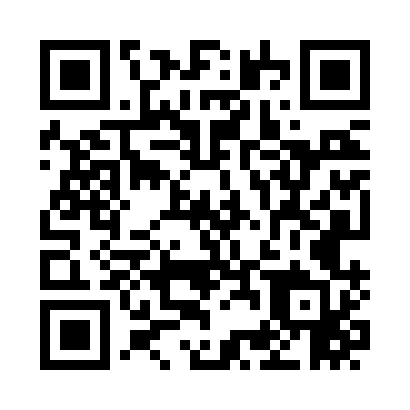 Prayer times for East Madison, Maine, USAMon 1 Jul 2024 - Wed 31 Jul 2024High Latitude Method: Angle Based RulePrayer Calculation Method: Islamic Society of North AmericaAsar Calculation Method: ShafiPrayer times provided by https://www.salahtimes.comDateDayFajrSunriseDhuhrAsrMaghribIsha1Mon3:034:5712:434:518:2910:232Tue3:034:5812:434:528:2910:233Wed3:044:5812:434:528:2810:224Thu3:054:5912:444:528:2810:215Fri3:065:0012:444:528:2810:216Sat3:085:0012:444:528:2710:207Sun3:095:0112:444:528:2710:198Mon3:105:0212:444:528:2610:189Tue3:115:0312:444:528:2610:1710Wed3:125:0312:454:528:2510:1611Thu3:145:0412:454:528:2510:1512Fri3:155:0512:454:518:2410:1413Sat3:165:0612:454:518:2310:1314Sun3:185:0712:454:518:2310:1115Mon3:195:0812:454:518:2210:1016Tue3:215:0912:454:518:2110:0917Wed3:225:1012:454:518:2010:0818Thu3:245:1112:454:518:2010:0619Fri3:255:1212:454:508:1910:0520Sat3:275:1312:454:508:1810:0321Sun3:285:1412:464:508:1710:0222Mon3:305:1512:464:508:1610:0023Tue3:325:1612:464:498:159:5924Wed3:335:1712:464:498:149:5725Thu3:355:1812:464:498:139:5526Fri3:365:1912:464:488:129:5427Sat3:385:2012:464:488:119:5228Sun3:405:2112:464:488:099:5029Mon3:415:2212:464:478:089:4930Tue3:435:2312:454:478:079:4731Wed3:455:2412:454:468:069:45